CPПCKA ПPABOCЛABHA ЦPKBA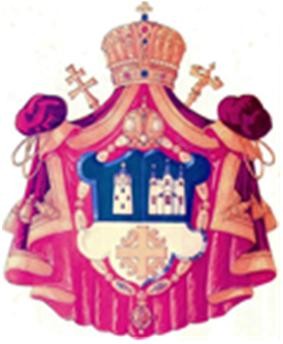 МИТРОПОЛИЈА АУСТРАЛИЈСКО-НОВОЗЕЛАНДСКААРХИЈЕРЕЈСКО НАМЕСНИШТВО МЕЛБУРНСКО* Овде су наведена само богослужења саборног карактера (служе и/или присуствују сви свештеници из Викторије)Поред побројаних богослужења у сваком храму Мелбурна и Викторије служе се редовна и посебна великопосна богослужења по локалном распореду.(За обавештења о овим богослужењима молимо да се обратите своме надлежном свештенику).ПРОТОЈЕРЕЈ-СТАВРОФОР ПЕТАР ДАМЊАНОВИЋВД АРХИЈЕРЕЈСКИ НАМЕСНИК МЕЛБУРНСКИ МИТРОПОЛИЈЕ АУСТРАЛИЈСКО-НОВОЗЕЛАНДСКЕ СРПСКЕ ПРАВОСЛАВНЕ ЦРКВЕM: 0467 613 165E:    protapetar@hotmail.comРАСПОРЕД САБОРНИХ ВЕЛИКОПОСНИХ БОГОСЛУЖЕЊАУ ХРАМОВИМА МЕЛБУРНА И ВИКТОРИЈЕ ТОКОМ ЧАСНОГ ПОСТА 2015. г.РАСПОРЕД САБОРНИХ ВЕЛИКОПОСНИХ БОГОСЛУЖЕЊАУ ХРАМОВИМА МЕЛБУРНА И ВИКТОРИЈЕ ТОКОМ ЧАСНОГ ПОСТА 2015. г.РАСПОРЕД САБОРНИХ ВЕЛИКОПОСНИХ БОГОСЛУЖЕЊАУ ХРАМОВИМА МЕЛБУРНА И ВИКТОРИЈЕ ТОКОМ ЧАСНОГ ПОСТА 2015. г.РАСПОРЕД САБОРНИХ ВЕЛИКОПОСНИХ БОГОСЛУЖЕЊАУ ХРАМОВИМА МЕЛБУРНА И ВИКТОРИЈЕ ТОКОМ ЧАСНОГ ПОСТА 2015. г.РАСПОРЕД САБОРНИХ ВЕЛИКОПОСНИХ БОГОСЛУЖЕЊАУ ХРАМОВИМА МЕЛБУРНА И ВИКТОРИЈЕ ТОКОМ ЧАСНОГ ПОСТА 2015. г.СРЕДОМ - СВ. ПРЕЂЕОСВЕЋЕНА ЛИТУРГИЈА (ПРИЧЕШЋЕ) У 19:00НЕДЕЉОМ – ВЕЛИКОПОСНО ВЕЧЕРЊЕ И ПРЕДАВАЊЕ У 18:00СРЕДОМ - СВ. ПРЕЂЕОСВЕЋЕНА ЛИТУРГИЈА (ПРИЧЕШЋЕ) У 19:00НЕДЕЉОМ – ВЕЛИКОПОСНО ВЕЧЕРЊЕ И ПРЕДАВАЊЕ У 18:00СРЕДОМ - СВ. ПРЕЂЕОСВЕЋЕНА ЛИТУРГИЈА (ПРИЧЕШЋЕ) У 19:00НЕДЕЉОМ – ВЕЛИКОПОСНО ВЕЧЕРЊЕ И ПРЕДАВАЊЕ У 18:00СРЕДОМ - СВ. ПРЕЂЕОСВЕЋЕНА ЛИТУРГИЈА (ПРИЧЕШЋЕ) У 19:00НЕДЕЉОМ – ВЕЛИКОПОСНО ВЕЧЕРЊЕ И ПРЕДАВАЊЕ У 18:00СРЕДОМ - СВ. ПРЕЂЕОСВЕЋЕНА ЛИТУРГИЈА (ПРИЧЕШЋЕ) У 19:00НЕДЕЉОМ – ВЕЛИКОПОСНО ВЕЧЕРЊЕ И ПРЕДАВАЊЕ У 18:00НЕДЕЉАДАН И ДАТУМBPEMEБОГОСЛУЖЕЊЕMECTO И ХРАМ / ПРЕДАВАЧIСреда, 25. фебр.19:00 увечеСВ. ПРЕЂЕОСВЕЋЕНА ЛИТУРГИЈАGREENSBOROUGHСВ. САВАIНедеља, 1. март18:00 увечеВеликопосно вечерње и предавањеGREENSBOROUGH, СВ САВАПредавач: ђак. Срећко ЖивановићIIСреда, 4. март19:00 увечеСВ. ПРЕЂЕОСВЕЋЕНА ЛИТУРГИЈАST ALBANSСВ. ЂОРЂЕIIНедеља, 8. март18:00 увечеВеликопосно вечерње и предавањеST ALBANS, СВ. ЂОРЂЕПредавач: о. Александар ТрнинићIIIСреда, 11. март19:00 увечеСВ. ПРЕЂЕОСВЕЋЕНА ЛИТУРГИЈАKEYSBOROUGHСВ АРХ. СТЕФАНIIIНедеља, 15.  март18:00 увечеВеликопосно вечерње и предавањеKEYSBOROUGH, СВ АРХ. СТЕФАНПредавач: о. Владо ШиповацIVсреда, четвртак, петак и субота,18. март - 21. мартБРАТСКИ САСТАНАК СВЕШТЕНСТВА И СЕМИНАРИсповест свештенстваДневни ред и остале појединости  накнадно ће доставити  Његово Преосвештенство Еп. Г. ИринејБРАТСКИ САСТАНАК СВЕШТЕНСТВА И СЕМИНАРИсповест свештенстваДневни ред и остале појединости  накнадно ће доставити  Његово Преосвештенство Еп. Г. ИринејСИДНЕЈСреда, увече –ЛиверпулЧетвртак, цео дан – КабраматаПетак, цео дан – ФлемингтонСубота, ујутро - АлександријаVСреда, 25. март19:00 увечеСВ. ПРЕЂЕОСВЕЋЕНА ЛИТУРГИЈАROCKBANKСВ ПЕТКАVПетак, 27 март10:00 ујутруСВ. ПРЕЂЕОСВЕЋЕНА ЛИТУРГИЈАBRUNSWICKСВ ТРОЈИЦАVНедеља, 29.  март18:00 увечеВеликопосно вечерње и предавањеROCKBANK, СВ ПЕТКАПредавач: о. Нед. МилановићVIСреда, 1. април19:00 увечеСВ. ПРЕЂЕОСВЕЋЕНА ЛИТУРГИЈАGEELONGCB НИКОЛАVIНедеља, 5.  април18:00 увечеВеликопосно вечерње и предавањеGEELONG, CB НИКОЛАПредавач: о. Мирослав ПоповићVIIВЕЛ. СРЕДА8. АПРИЛ19:00 увечеСВ. ТАЈНА ЈЕЛЕОСВЕЋЕЊАLANGWARRINCB. ВАСИЛИЈЕ ОСТ.Христос Bаскрсе!Васкрсни Понедељак13. април10:00 ујутроCB.  ЛИТУРГИЈАСВО СВЕШТЕНСТВО ВИКТОРИЈЕELAINEМАНАСТИР СВЕТОГА САВЕ